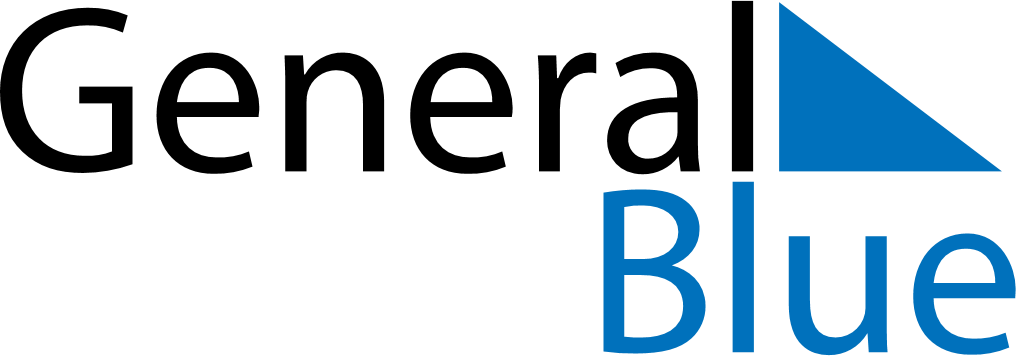 2022 – Q1Haiti  2022 – Q1Haiti  2022 – Q1Haiti  2022 – Q1Haiti  2022 – Q1Haiti  JanuaryJanuaryJanuaryJanuaryJanuaryJanuaryJanuarySUNMONTUEWEDTHUFRISAT12345678910111213141516171819202122232425262728293031FebruaryFebruaryFebruaryFebruaryFebruaryFebruaryFebruarySUNMONTUEWEDTHUFRISAT12345678910111213141516171819202122232425262728MarchMarchMarchMarchMarchMarchMarchSUNMONTUEWEDTHUFRISAT12345678910111213141516171819202122232425262728293031Jan 1: Independence DayJan 2: Ancestry DayJan 6: EpiphanyFeb 28: Lundi GrasMar 1: Mardi GrasMar 2: Ash Wednesday